(*) SFARP: Risk is eliminated or reduced so far as reasonably practicable. If control measures have only been recently introduced or are under consideration, then NO is appropriate. (#) For Medium or higher risk rating (only): How do you measure and report on the effectiveness of your control program? Choose at least one measure. Typical measures include training participation, number of risk assessments carried out, raising and discussing controls at team meetings, workplace inspectionsPROCESS Identify the OHS hazards and associated risksConsider current controls Assess the status of the current controls: 1..6Choose the relevant likelihood ratingAssess the likely impact of the risk given the current controls Calculate the risk ratingConsider the hierarchy of controls in choosing control measures to further reduce riskTake any further appropriate action (notifications, additional controls)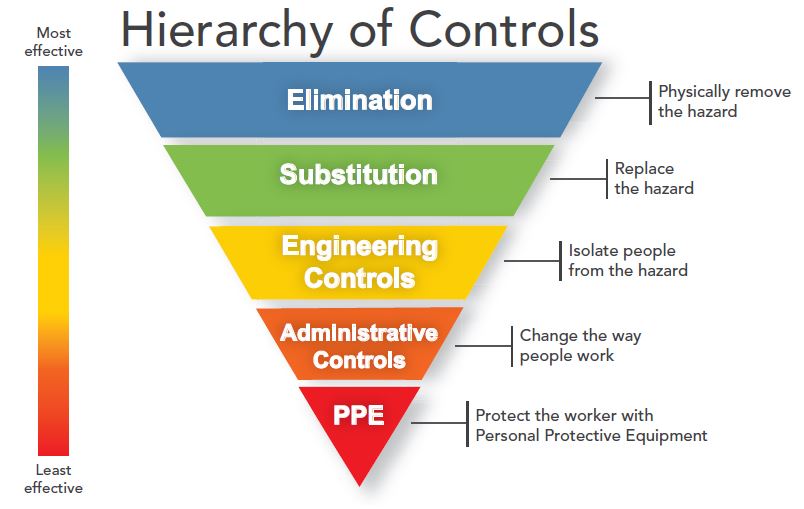 FIOA Name: Responsible Manager: Responsible Manager: Area Name:Date of Last Review:Date of Next Review:Contents:After hours workAsbestosBiological ActivitiesChemicalsClients, Students and General PublicComputer workConfined SpacesContractors, consultants, temporary staffCooling TowersElectrical equipmentEmergenciesEventsField WorkHome based workHot Work and FireManual handlingNoisePlantPurchasingSlips, trips and fallsSmokingStorage spaceStressStudent PlacementsStudent supervisionTravel and Off Campus ActivitiesVehicle travelWorking at Heights (above 2 metres)Workplace environment and FacilitiesActivityAssociated hazards/risksControls including relevant University and local proceduresSFARP (*) Yes/NoCurrent risk ratingManual handling Risk Rating:Inherent = High (all)Return to IndexApplication of high forceHandling of loads which are difficult to grasp or holdHandling of unstable or unbalanced loadsPoor storage practices leading to sprains and strainsSprains and strains from lifting, reaching, bending and twistingManual handling of awkward or unstable objects including people and animalsFrequent manual handling in awkward locationsHandling weights over 15 kgFrequent handling over 5 kgVibrating tools/equipmentRedesign of tasks or objectsProvision of equipment such as trolleys, shelving steps and platform laddersOHS Manual: manual handling and ergonomics Manual handling training Hazardous manual handling risk assessments Pre purchase checklists (Purchasing)MediumMeasures (#)Measures (#)Measures (#)Measures (#)Measures (#)Computer workRisk Rating:Inherent = High (all) Return to IndexInadequate office furniture and equipment (chair, desk)Poor jobs or task designInadequate lightingPoor keyboard and office work posturesRepetitive keying or mouse work (overuse injuries)Inadequate or missed work breaksPoor workstation layoutTask varietyWork-breaks (10 minutes in the hour) (reminders)OHS Manual: manual handling and ergonomics Awareness of good keyboard work practicesWorkstation ergonomic assessmentsErgonomics awareness trainingMediumMeasures (#)Measures (#)Measures (#)Measures (#)Measures (#)StressRisk Rating:Inherent = High (all) Return to IndexAggressive behaviour from colleagues, students, clientsFatigue (excessive or unsocial hours)Inappropriate behaviourPoor job or task designOccupational StressOccupational violenceExcessive workload and work demandsWorkplace bullying and harassmentWorkplace conflictStaff training on workplace bullying, Code of Conduct and management of stressManager and supervisor training and awareness (supportive management, prevention and early intervention practices)Local health and wellbeing programAwareness of Employee Assistance ProgramCode of ConductOHS Manual and OHS website: Stress, Mental Health, Inappropriate Behaviours and Workplace BullyingGrievance Resolution Procedure MediumMeasures (#)Measures (#)Measures (#)Measures (#)Measures (#)Electrical equipmentRisk Rating:Inherent = high (trades, workshops, laboratories)Inherent = medium (other) Return to IndexFaulty electrical equipment causing shock or electrocutionUse of uncertified electrical equipment/appliancesElectrical Safety Standard Annual electrical inspectionsTag-out, lock-out proceduresAccess permitsMediumMeasures (#)Measures (#)Measures (#)Measures (#)Measures (#)Storage spaceReturn to IndexDifficult access to material storage areasFalling loads due to overloading of shelvesInadequate amount of storage (resulting in housekeeping hazards)Poor storage practices leading to sprains and strainsAccessible planned storageWorkplace inspectionsEnsuring housekeeping standards are maintainedPeriodic archiving of records, exam papers etc.LowMeasures (#)Measures (#)Measures (#)Measures (#)Measures (#)Workplace environment and FacilitiesReturn to IndexInadequate facilities: washing facilities, drinking water, dining facilitiesGlare due to lack of adequate blindsInappropriate waste managementInadequate lightingHigh levels of nuisance noise raising stress levels and causing distractionOffice wastePoorly maintained  equipmentThermal discomfort due to inadequate heating or coolingToilets inadequate, not maintained or difficult to accessPoor office layout creating stress, poor communication or distractionScheduled workplace inspections Maintenance Request SystemUse of preferred University suppliers Risk assessments LowMeasures (#)Measures (#)Measures (#)Measures (#)Measures (#)Contractors, consultants, temporary staffReturn to IndexConducting work unsafely or in conflict with University proceduresUnfamiliar with University emergency proceduresEnvironmental contaminationUnfamiliarity with University procedures and conditions leading to unsafe practices, injury and environmental contaminationTrained contract managersAppropriate local contractor management system (procedure)Contractor induction and trainingSafe Work Method StatementsMediumMeasures (#)Measures (#)Measures (#)Measures (#)Measures (#)Clients, Students and General PublicReturn to IndexActivities that adversely impact on the University environment and/or staff Inadvertently exposed to hazards or risksWorkplace inspections24 hours Security SupportRestricted access to University buildings and propertyLowMeasures (#)Measures (#)Measures (#)Measures (#)Measures (#)Slips, Trips and FallsRisk Rating:Inherent = high (Facilities, workshops)Inherent = medium (other) Return to IndexPoor housekeepingInadequate maintenancePoor designInadequate work practicesWorkplace inspectionsHazard and near-miss reportingHousekeeping standardsPreventative maintenance (Facilities)Outdoor lighting inspections/auditsLowMeasures (#)Measures (#)Measures (#)Measures (#)Measures (#)Travel and Off Campus Activities Return to IndexInadequate communication arrangements resulting in higher risksInadequate emergency planning and arrangementsInternational travel to hazardous destinationsLack of informed consent and knowledge of local hazardsRemote locations where there are increased risks or poor communicationsVehicle and travel accidentsUnfamiliar hazardous workplaces and work locationsTravel authorization processChecking off licensesUsing known accommodation providers24 hours Security SupportProvision of video-conferencing alternativesProvision of 5-star rated vehiclesMediumMeasures (#)Measures (#)Measures (#)Measures (#)Measures (#)Field work Return to IndexInadequate communication arrangements resulting in higher risksInadequate emergency planning and arrangementsLack of informed consent and knowledge of local hazardsRemote locations where there are increased risks or poor communicationsVehicle and travel accidentsUnfamiliar hazardous workplaces and work locationsInadequate trainingField Trip risk assessment, Safe Work Procedures and PlanningCheck-in protocols and informationInformed consent and medical screeningUse of first aidersUse of remote communications technologyProvision of 5-star rated vehiclesMediumMeasures (#)Measures (#)Measures (#)Measures (#)Measures (#)Vehicle Travel Risk Rating:Inherent = High (SEBE, Off-road, 4WD)Inherent = medium (other) Return to IndexInadequate communication arrangements resulting in higher risksInadequate emergency planning and arrangementsLack of informed consent and knowledge of local hazardsRemote locations where there are increased risks or poor communicationsVehicle and travel accidentsChecking off licenses24 hours Security SupportProvision of video-conferencing alternativesProvision of 5-star rated vehiclesSpecialised training for high risk vehiclesMediumMeasures (#)Measures (#)Measures (#)Measures (#)Measures (#)Home Based WorkRisk Rating:Inherent = Medium (all) Return to IndexInadequate office furniture and equipment (chair, desk)Poor jobs or task designInadequate lightingPoor keyboard and office work posturesRepetitive keying or mouse work (overuse injuries)Inadequate or missed work breaksPoor workstation layoutIsolationInadequate supervisionApplication of ergornomic standardsOHS Manual: manual handling and ergonomics Awareness of good keyboard work practicesWork from home agreements including reviewed self-assessmentLowMeasures (#)Measures (#)Measures (#)Measures (#)Measures (#)After hours workRisk Rating:Inherent = Medium (all) Return to IndexReduction in emergency assistance and supportSecurity of staff working aloneAfter hours work arrangements24 hours Security SupportRestricted access to University buildings and propertyLighting of public spaces and use of CCTVSafeZone AppLowMeasures (#)Measures (#)Measures (#)Measures (#)Measures (#)Biological ActivitiesRisk rating:Inherent = medium (laboratories)Inherent = low (other) Return to IndexWorking with biological materials (including potentially infectious materials)Releasing hazardous biological materials into the environmentWorking with live animalsImporting or exporting biological materialsHandling, storing and disposing of biological wastes (including infectious materials)Working with Genetically Modified Organisms (GMOs)Handling of needles and other sharpsInadequately trained or supervised workersMultidisciplinary researchBio safety TrainingBio Safety Cabinets, animal change cabinets, air handlingBio Safety OfficerControlled shipping and movement of infectious substances, diagnostic specimens and genetically modified organismsHealth monitoringVaccination programStandard Operating Procedures for hazardous workMonitoring and decontamination protocolsAccess controls and security, appropriate signsProvision and maintenance of personal protective equipmentMeasures (#)Measures (#)Measures (#)Measures (#)Measures (#)Confined SpacesRisk rating:Inherent = highReturn to IndexEntry into an unsafe atmosphere (lack of oxygen, or other contaminants)Entrapment or physical injuryExposure to infection or injury from animals, insects or bacteriaInjury from collapse (trenches), falling objectsConfined space entry permit systemConfined space emergency proceduresConfined spaces registerAccess and security controls, signsSafe working proceduresTrainingMeasures (#)Measures (#)Measures (#)Measures (#)Measures (#)Working at Heights (above 2 metres) Risk rating:Inherent = high (Facilities, DeS)Inherent = medium (trades)Inherent = low (other) Return to IndexFall from a height (roofs, ladders, scaffolds)Unsafe surfaces that increase the risk of slipping or falling (wet, high winds, brittle roofs)Poorly maintained or unsafe equipment and personal protectionHeights that do not have adequate guarding or anchor pointsUsing or leaving unsecured materials or equipment that could fallAccess permit systemSafe working proceduresTrainingUse of elevated work platforms, scaffoldsGuarding, handrails and barriersMaintained harnesses, lanyards, fall arrest and anchor point systemsAppropriate personal protectionAccess and security controls, signsMeasures (#)Measures (#)Measures (#)Measures (#)Measures (#)Asbestos Risk rating:Inherent = high (spaces containing friable asbestos)Inherent = medium (trades)Inherent = low (stable contained asbestos) Return to IndexExposure hazards to airborne AsbestosCreating airborne Asbestos by drilling etc.Asbestos survey and risk assessmentsAsbestos management planAsbestos registerEngage licensed asbestos contractors/removalistWell maintained and appropriate personal protectionSafe working proceduresAccess permit system, access and security controls, signs (to spaces containing friable asbestos)Measures (#)Measures (#)Measures (#)Measures (#)Measures (#)NoiseRisk rating:Inherent = high (trades, engineering)Inherent = low (others) Return to IndexNoise in excess of the exposure standards (that causes hearing damage)Distracting noise (that inhibits concentration or communication and safe working)Noise impact on surrounding communityInadequate noise protectionAcoustic engineering controls and acoustic shock absorbentsHearing conservation program including audiometric screeningWell maintained and appropriate personal protection with adequate supervision of its useSafe working proceduresAccess permit system, access and security controls, signs Hearing protection trainingPre-purchasing checklists and controls to purchase less noisy plant and equipmentPreventative maintenanceRisk assessmentsMeasures (#)Measures (#)Measures (#)Measures (#)Measures (#)EmergenciesRisk rating:Inherent = medium (trades, engineering, laboratories)Inherent = low (others) Return to IndexUnforeseen or very unlikely incidentLack of adequate emergency or incident planningLack of adequate emergency trainingFailure to follow training proceduresIsolation from emergency support servicesDeakin compliance training module for staffEmergency induction training for staff and studentsCritical Incident Management Policy/Procedure/TeamTraining and availability of emergency staff (wardens, first aid officers, Security)Local incident management procedures"Measures (#)Measures (#)Measures (#)Measures (#)Measures (#)Cooling TowersRisk rating:Inherent = medium (trades)Inherent = low (others) Return to IndexLegionella bacteria in cooling tower system leading to infectionAccess to roofs, plant, working at heightsUse of chemicalsPeriodic cooling tower auditsCooling tower risk assessments and plansCooling tower system registrationSee also Chemicals, Plant, Working at heightsScheduled maintenance and management of cooling Measures (#)Measures (#)Measures (#)Measures (#)Measures (#)PlantRisk rating:Inherent = medium (machinery  areas)Inherent = low (offices) Return to IndexMoving parts (entrapment, crushing, cuts)Inexperienced / untrained operatorsUnidentified risks associated with the plant See also electrical equipmentPlant risk assessmentsOperator trainingApplication of plant controls such as guarding, isolation, emergency stopsOHS Manual: Plant StandardRegular maintenance and inspection schedules Measures (#)Measures (#)Measures (#)Measures (#)Measures (#)Hot Work and FireRisk RatingInherent = high (flammable storages)Inherent = medium (laboratories, trades)Inherent = low (other) Return to IndexFire and/or explosionInjury and/or property damageConducting hot work out doors during a total fire banKeep workplace clear of waste materialsAppropriate emergency proceduresFire and smoke detection systems. Fire suppression systems.Issue of hot work permitRemove flammable materials or store correctlyAppropriate, adequately maintained personal protection (including footwear, gloves and eye protection) Eliminate ignition sources from flammable atmospheresSafe working proceduresScheduled maintenance for hot work plantTrained operatorsMeasures (#)Measures (#)Measures (#)Measures (#)Measures (#)PurchasingRisk RatingInherent = mediumReturn to IndexSee specific hazard such as Chemicals, Plant, Computer WorkPre-purchasing checklists and controlsPreferred and approved providersAs per specific hazardMeasures (#)Measures (#)Measures (#)Measures (#)Measures (#)SmokingRisk RatingInherent = LowReturn to IndexExposure to passive smoking increasing the risk of disease and respiratory irritationWaste generation from litter and buttsIncreased risk of fireSmoke free Deakin UniversityNo smoking in vehiclesNo smoking signsMeasures (#)Measures (#)Measures (#)Measures (#)Measures (#)ChemicalsRisk Rating:Inherent = high (laboratories)Inherent = medium (trades)Inherent = low (other) Return to IndexExposure to hazardous chemicals leading injury or diseaseFire and/or explosion through incorrect storage, handling, labelling or mixing of chemicalsNew chemicals with uncertain properties arising from researchFailure to use appropriate controls or equipmentIncorrect or inappropriate storage of dangerous goodsInappropriate or ineffective safe operating proceduresAccidental releaseProduction of hazardous wastesWell maintained and appropriate personal protection with adequate supervision of its useSafe working proceduresRisk assessments Access and security controls, signs Staff area training and InductionChemical inventory systemChemical management and handling trainingChemical Risk AssessmentsChemWatch SDS (Safety Data Sheets)Ventilation systems and fume cupboardsCorrect labelling, storage and segregationAtmospheric monitoring Worker health monitoringEmergency equipment and procedures for accidental release/spillageHazardous waste removal, trade waste agreements etcLicensing agreements and requirementsPre-purchasing checklists and controls Purpose built storage areas for chemicals, cylinders and compressed gasesTime sensitive chemicals dated or regularly testedLaboratory and storage inspections and auditsMeasures (#)Measures (#)Measures (#)Measures (#)Measures (#)EventsRisk rating:Inherent = medium (student and public events)Inherent = low (staff events) Return to IndexInadequate planning and preparation for eventsSafe working procedures and authorisationsRisk assessmentsEvent planning and coordinationAvailability of emergency and support servicesAdequately trained staffMeasures (#)Measures (#)Measures (#)Measures (#)Measures (#)Student PlacementsRisk rating:Inherent = medium (Research, Health and SEBE)Inherent = low (others) Return to IndexInadequate management of physical and psychological risks leading to injuryInadequate emergency planning and arrangementsInadequate preparation and support for studentsProfessional management of work placements including staff training (see OHS Manual)Documented procedure including checklistsCarrying out risk assessmentsEnsuring that the host organisation has an appropriate health and safety management systemSystems for reviewing placement experiencesInadequate matching of students with placement activitiesPreparation of students for placements including inductionAvailability of emergency and support services for students and staff involvedMeasures (#)Measures (#)Measures (#)Measures (#)Measures (#)Student SupervisionRisk rating:Inherent = medium (Research areas)Inherent = low (others) Return to IndexInadequate management of physical and psychological risks associated with the program or research activityInadequate preparation and support for studentsInadequate staff supervisory skills and timeInadequate support for students in program leading to or aggravating mental health issuesTraining of supervisorsDocumented procedure including checklistsIdentifying risks and carrying out risk assessmentsEnsuring that the partner organisations have an appropriate health and safety management systemPreparation of and support for students Availability of emergency and support services for students and staff involvedMeasures (#)Measures (#)Measures (#)Measures (#)Measures (#)Measures (#)Measures (#)Measures (#)Measures (#)Measures (#)Measures (#)Measures (#)Measures (#)Measures (#)Measures (#)Likelihood DescriptorRatingConsequence DescriptorRatingRatingAlmost certain to occur (90% probability) within the next 12 months or is imminentHas occurred at Deakin in the last year, and is highly likely to occur again within 12 monthsVery likelyFatality or serious irreversible disabilitiesProsecution by authoritiesFatality or serious irreversible disabilitiesProsecution by authorities1Likely to occur within the next 12 months (greater than 50% probability)Has occurred in the in the last year at another University or similarly  organisationLikelyHospitalisation Lost time over 10 daysImprovement Notice from WorkSafeHospitalisation Lost time over 10 daysImprovement Notice from WorkSafe2Could occur but not likely to occur in a given year (less than 30% probability)Has occurred in the recent past (within 3 years) at Deakin or another University or similarly-sized organisationUnlikelyMedical TreatmentLost time up to 10 daysMedical TreatmentLost time up to 10 days3May occur in exceptional circumstances (less than 1% probability) Has occurred rarely in other industries or within higher education sectorVery UnlikelyFirst aid treatmentFirst aid treatment4Risk RatingFatality (1)Serious Injury (2)Medical Treatment (3)First Aid (4)Very LikelyHighHighHighMediumLikelyHighHighMediumLowUnlikelyHighMediumLowLowVery UnlikelyMediumMediumLowLowRisk LevelActionTimeframe for implementation of corrective actionTimeframe for implementation of corrective actionHighThe activity where practical should cease immediately and not recommence until short term safety controls are implemented.If the activity is to be continued without implementing safety controls the Chief Operating Officer’s written permission must be sought before recommencing.If the activity is to be continued after implementing safety controls, the controls must be reviewed and approved by the relevant Dean/Divisional Head.A notification must be made to, and advice must be sought from Health, Wellbeing and Safety Unit (Human Resources) as soon as practicalThe activity where practical should cease immediately and not recommence until short term safety controls are implemented.If the activity is to be continued without implementing safety controls the Chief Operating Officer’s written permission must be sought before recommencing.If the activity is to be continued after implementing safety controls, the controls must be reviewed and approved by the relevant Dean/Divisional Head.A notification must be made to, and advice must be sought from Health, Wellbeing and Safety Unit (Human Resources) as soon as practicalImmediateMediumThe activity where practical should cease until safety controls are implemented.If the activity is to be continued without implementing safety controls the Dean/Head of School/Divisional Head’s permission must be sought in writing before recommencing.If the activity is to be continued after implementing safety controls, the controls must be reviewed and approved by the relevant Manager.A notification must be made to the Health, Wellbeing and Safety Unit (Human Resources) as soon as practical.The activity where practical should cease until safety controls are implemented.If the activity is to be continued without implementing safety controls the Dean/Head of School/Divisional Head’s permission must be sought in writing before recommencing.If the activity is to be continued after implementing safety controls, the controls must be reviewed and approved by the relevant Manager.A notification must be made to the Health, Wellbeing and Safety Unit (Human Resources) as soon as practical.Within 14 daysLowAny further control should be implemented to reduce the risk to as low as reasonably practicable.Any further control should be implemented to reduce the risk to as low as reasonably practicable.Hierarchy of hazard controlHierarchy of hazard controlHierarchy of hazard controlHierarchy of hazard controlPriorityActionDescriptionExample1Eliminate the HazardDetermine if the process, plant, equipment, testing methods, materials or substances are necessaryOff site fabrication, Purchase ready to use reagents2Substitute the HazardReduce the risk by substituting a less hazardous process, plant, equipment, testing method, material or substanceReplace ladder with scissor lift, Substitute solvent based paint with water based paintRedesign plant to reduce noise levelsReplace frequent telephone use with headsets3Isolate the HazardIsolate the hazard by using containment, shielding or distance Put insulation around noisy equipmentGuards over moving parts4Engineering ControlsInstall barriers, guards, ventilation or alarms to reduce the exposure to the hazardMinimise the size or volume of the hazard.Rearrange the work area and work flowReverse alarms/lights fitted to plantExhaust ventilation to remove fumesUse mechanical aids to reduce manual handlingHave deliveries made to the end-point to avoid re-handling5Administrative ControlsReduce the duration of exposure to the hazard Intersperse high demand or intense activity with lighter, less intense tasks.Establish safe work practicesProvide training and supervision appropriate to the level of expertise of the personnel involved. Introduce procedures, signs, permits to increase awareness of the hazard or limit exposure to the hazard. Administrative controls may be used as a secondary measure to supplement the other agreed risk controlsJob rotation, Work instructions, Restricting access to the area, Keeping the area free of clutterBeing prepared for emergencies e.g., spillsSafety inspectionsTraining and induction programs6Personal Protective EquipmentProvide personal protection. This is the last resort because it is the least reliable and requires high levels of supervision, skills and attention.Personal protection may be used as a secondary measure to supplement the other agreed risk controls.Hearing protective devices,Respirators,Hard hatsStatusControl Status1Controls are established and effective in mitigating the risk2Controls are established but some improvements are possible3Some controls are recently implemented and requires further development4Some controls are being implemented5Some controls are being tested6Some controls are being considered